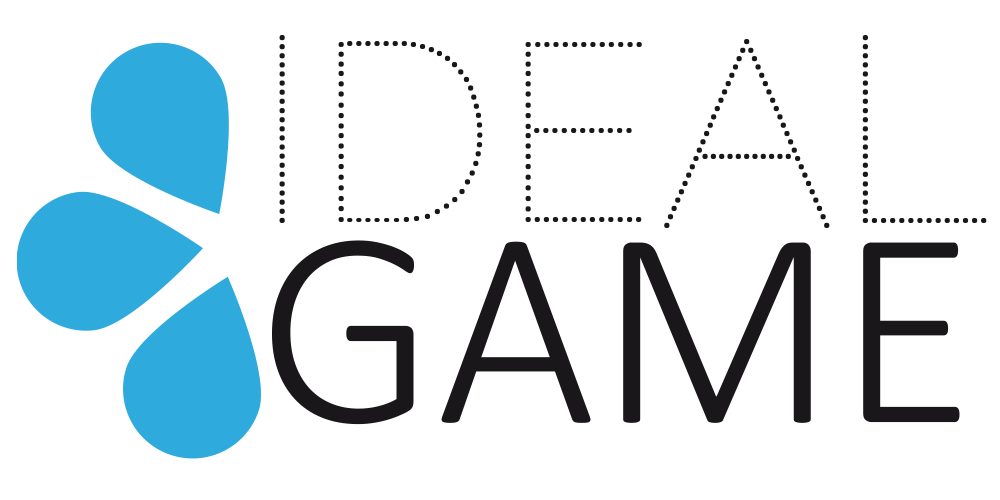 IDEAL-GAMEImproving didactics, education and learning 
in higher education with the Online Serious Game CreatorDescriptions of what the games are aboutLecturersProject Title:	Improving didactics, education and learning 	in higher education with the Online Serious Game CreatorAcronym:	IDEAL-GAMEReference number:	2020-1-DE01-KA203-005682Project partners:	P1	University Paderborn (UPB), DE
			P2	Ingenious Knowledge GmbH (IK), DE
			P3	Universitatea din Pitesti (UPIT), RO
			P4	Wyzsza Szkola konomi ii Innowacji w Lublinie (WSEI), PL
			P5	University of Dundee (UoD), UK
			P6	Universidad a Distancia de Madrid SA (UDIMA), ESDescriptions in GermanRaining WordsRaining Words ist ein Zuordnungsspiel.Hier werden Kategorien und zugehörige Begriffe erstellt.Die Kategorien werden als Bücher dargestellt.Die Begriffe fallen von oben nach unten.Die Spieler*innen müssen während des Spiels die herunterfallenden Begriffe den unten liegenden Kategoriebüchern zuordnen.Collect WordsCollect Words ist ein Zuordnungsspiel.Hier wird eine Kategorie sowie dazugehörige und nicht dazugehörige Begriffe erstellt.Die Kategorie wird als Buch dargestellt, welches von den Spieler*innen bewegt werden kann.Die korrekten und nicht korrekten Begriffe fallen von oben nach unten.Die Spieler*innen müssen entscheiden, welche Begriffe in die Kategorie (das Buch) gehören und welche nicht.MemoryIm Memoryspiel müssen zusammengehörende Begriffe gefunden werden.Auf einem zugedeckten Kartenblatt aus mehreren Begriffen müssen die Spieler*innen die Karten nacheinander aufdecken und die richtigen Begriffspaare finden.Ein Paar kann aus zwei bis vier Begriffen bestehen.Build a BridgeIm Build a Bridge Game geht es um das Bilden einer Brücke mithilfe von Begriffen.Das Ziel ist es, mithilfe der Begriffe einen Prozess darzustellen und somit die Brücke aufzubauen.Die Spieler*innen müssen die Begriffe in die richtige Reihenfolge bringen, sodass eine Brücke gebaut werden kann.Conversation GameIm Conversation Game geht es um die Wahl einer richtigen Antwort aus zwei möglichen Antworten.Dafür wird eine Aussage oder eine Frage und zwei mögliche Antworten erstellt.Wird die richtige Antwort gewählt, bekommen die Spieler*innen eine neue Frage/Aussage und muss sich wieder zwischen zwei Antworten entscheiden.Wird die falsche Antwort gewählt, ist das Spiel vorbei.Quiz GameIm Quiz Game geht es um die Auswahl einer richtigen Antwort aus vier möglichen Antwortmöglichkeiten.Dafür wird eine Frage erstellt und vier mögliche Antworten.Die Spieler*innen müssen die richtige Antwort auswählen.Explore CampusDas Exploration Game bietet die Möglichkeit Zuordnungen auf Bildern zu tätigen.Dafür werden ein Bild und mögliche Orte oder Gegenstände ausgewählt, die von den Spieler*innen richtig benannt werden müssen.CraneDas Crane Game bietet die Möglichkeit Texte richtig anzuordnen.Dafür werden Ausschnitte aus Texten als Container dargestellt, die auf ein Frachtschiff in die richtige Reihenfolge gebracht werden müssen, um den korrekten Text zu ergeben.Die Spieler*innen müssen dafür die Textabschnitte in der korrekten Reihenfolge auf das Frachtschiff wählen.Schließlich ist ein Text das Ergebnis.